End of Unit Test		Name: ____________________________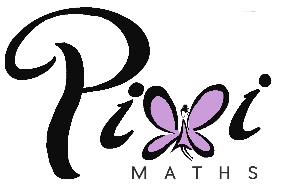 Volume and Surface Area - FOUNDATION1. 	Work out the volume of the cuboid. State the units of your answer.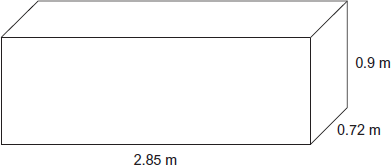 	………………………………………………………………………………………………………...	………………………………………………………………………………………………………...	………………………………………………………………………………………………………...	………………………………………………………………………………………………………...Answer ......................................................................(Total 3 marks)2.	Here is the net of a cuboid. The net shows the area of each face. Not drawn accurately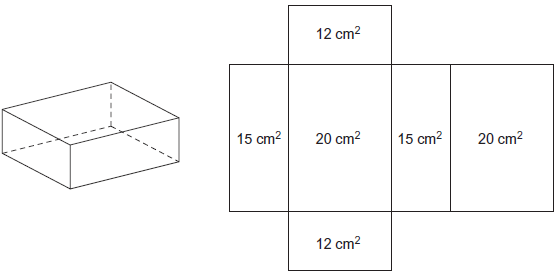 Work out the volume of the cuboid.	………………………………………………………………………………………………………...	………………………………………………………………………………………………………...	………………………………………………………………………………………………………...	………………………………………………………………………………………………………...Answer ............................................................... cm3(Total 3 marks)3.	The total surface area of a cube is 384 cm². Work out the volume of the cube.	………………………………………………………………………………………………………...	………………………………………………………………………………………………………...	………………………………………………………………………………………………………...	………………………………………………………………………………………………………...	………………………………………………………………………………………………………...	………………………………………………………………………………………………………...Answer ...................................................................... cm³(Total 4 marks)4. 	Calculate the volume of the prism. State the units of your answer.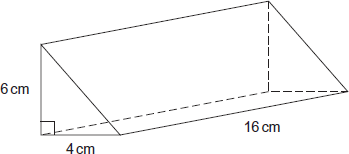 	………………………………………………………………………………………………………...	………………………………………………………………………………………………………...	………………………………………………………………………………………………………...	………………………………………………………………………………………………………...	………………………………………………………………………………………………………...Answer ......................................................................(Total 4 marks)5.	The radius, r, of the cylinder is 10 cm. The height, h, is 4 cm. The volume, V, of a cylinder is V = πr2h. Work out the volume of the cylinder. Use π = 3.1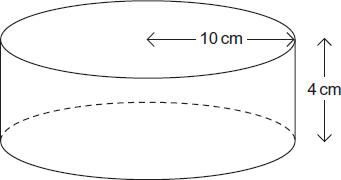 	………………………………………………………………………………………………………...	………………………………………………………………………………………………………...	………………………………………………………………………………………………………...	………………………………………………………………………………………………………...	………………………………………………………………………………………………………...	………………………………………………………………………………………………………...	………………………………………………………………………………………………………...Answer ...................................................................... cm3(Total 3 marks)
6.	A tank contains 0.6m3 of water. The water is used to fill pots. Each pot can hold 1200 cm3 of water. How many pots can be filled?	………………………………………………………………………………………………………...	………………………………………………………………………………………………………...	………………………………………………………………………………………………………...	………………………………………………………………………………………………………...	………………………………………………………………………………………………………...Answer ......................................................................(Total 3 marks)
(Total for test = 20 marks)